Dear Candidate, 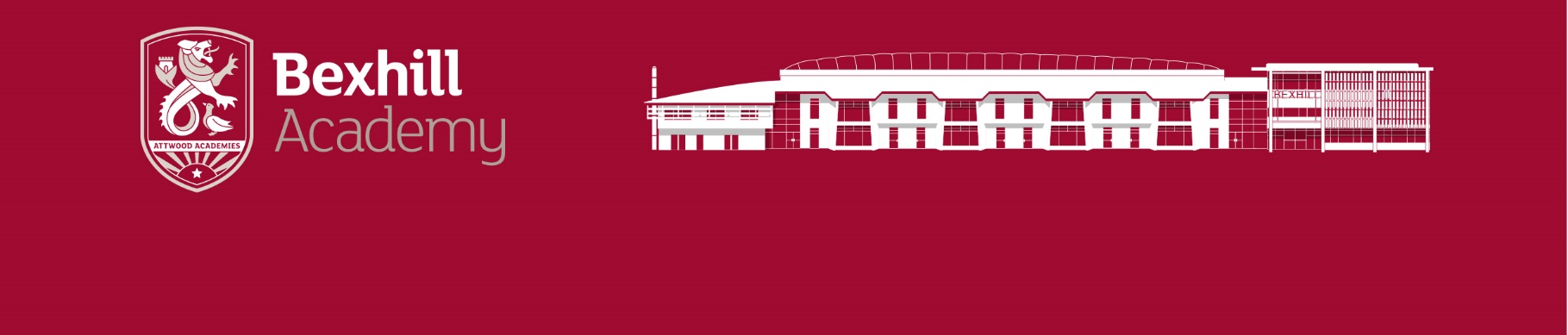 Thank you for your interest in joining us as a Teacher of Languages. Bexhill Academy, part of the Attwood Academies Trust, is a larger than average 11-16 mixed school serving the coastal town of Bexhill-On-Sea, East Sussex, with just under 1500 students on roll.  A seaside town renowned for the De La Warr Pavilion and being the home to the first British motor race! Working at Bexhill Academy, whether as an NQT or as a teacher of many years, it is an opportunity for you to work with some extraordinary and inspiring students and staff. The Bexhill community is a very special place and we are privileged to be working in state of the art building with modern facilities throughout.Following our success in recent years, we are over-subscribed with over 400 applications for the 300 places offered in September 2021. Consequently, year on year we have been expanding our teaching staff to accommodate our increasing numbers.  At Bexhill Academy, we encourage students to aim high and be brilliant every day. We support them in pursing their dreams; we offer challenge to all abilities, stretching the minds of the most able to become enquiring and independent thinkers, yet offering support to those who find their studies more difficult.  We are looking to recruit a Teacher of Languages who shares our vision and ambitions for the young people of this community. You will join a highly motivated and passionate group of staff who work tirelessly in the best interests of the students.  Staff development is central to everything we do with high quality CPD opportunities and advancement in a variety of areas. The Languages Department is lively, committed, and friendly. It is a department with four members of staff. Their intent is based on a lexico-grammatical framework developed to equip students with strong language skills and enable them to communicate in the real world, not in a textbook. There is a vibrant and exciting Key Stage 3 curriculum and they currently follow the Edexcel GCSE for French and Spanish and Eduqas for Latin at KS4.If you are a well-qualified and enthusiastic teacher seeking to work in a dynamic, modern school, if you are passionate about teaching and learning and securing student success and opportunity, we would like to hear from you. I look forward to meeting you, Catherine DaviesExecutive PrincipalMA, MBA, BA (Hons), NPQH“Be Brilliant Today”Gunters Lane, Bexhill-on-Sea, East Sussex,TN39 4BY